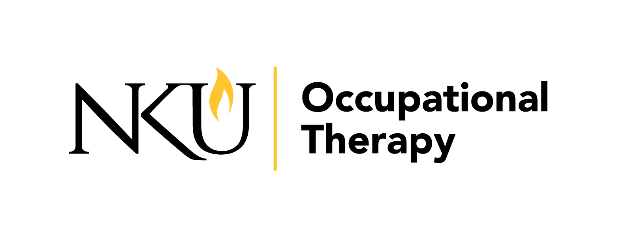 NOTESThese are estimated costs for the entire program. Tuition, fees, and additional costs are subject to change without notice. * Estimated costs for textbooks are based on current course requirements.** Fieldwork and Doctoral Capstone Experiences may be local or out of town.  Students are responsible for their own transportation and lodging (if applicable) for these educational experiences.  Students are responsible for expenses related to specific fieldwork site requirements.*** Students are required to have a laptop computer and mobile device in their possession at the time of the Doctor of Occupational Therapy Program Orientation. Mobile broadband capability for the mobile device is suggested to provide an internet connection when a local wireless network is not available.Northern Kentucky University Doctor of Occupational Therapy Tuition and FeesNorthern Kentucky University Doctor of Occupational Therapy Tuition and FeesNorthern Kentucky University Doctor of Occupational Therapy Tuition and Fees2023-2024 Doctor of Occupational Therapy FeesFeeTotalDoctor of Occupational Therapy Tuition (115 Credits)$768$88,320Course Fees for Occupational Therapy Curriculum$1,180$1,180CPR Certification ($25 per two years)$25$50Criminal Background Check$40$40Drug Testing ($46 per year)$46$138Immunization Tracking ($35 per year)$35$105Textbooks*$800 - $1,200$800 - 1,200Travel and Housing for Fieldwork Experiences**Laptop***2023-2024 General Graduate Student Fees Campus Recreation Fee (Max $192 per semester)$16/credit hour$1,632Mandatory Commuter Meal Plan ($50 per semester)$50$150Graduation Fee$50$50Online Course Surcharge - Graduate ($40/credit hour)$40$280Total Tuition and Fees$92,745 – $93,145Optional Fees and Expenses LinksCost to Attend https://inside.nku.edu/financialaid/tuition-fees.html Campus Housing and Dining Fees https://inside.nku.edu/studentaffairs/departments/housing/future/rates.htmlCampus Housing and Dining Fees https://inside.nku.edu/studentaffairs/departments/housing/future/rates.htmlCampus Housing and Dining Fees https://inside.nku.edu/studentaffairs/departments/housing/future/rates.htmlParking Fees https://inside.nku.edu/parking/permits.htmlParking Fees https://inside.nku.edu/parking/permits.htmlParking Fees https://inside.nku.edu/parking/permits.htmlMiscellaneous Feeshttps://inside.nku.edu/studentaccountservices/tuition/miscfees.htmlMiscellaneous Feeshttps://inside.nku.edu/studentaccountservices/tuition/miscfees.htmlMiscellaneous Feeshttps://inside.nku.edu/studentaccountservices/tuition/miscfees.htmlStudent Financial ServicesNKU offers support for students seeking financial aid.  Please contact Student Financial Services. https://inside.nku.edu/financialaid.htmlNKU offers support for students seeking financial aid.  Please contact Student Financial Services. https://inside.nku.edu/financialaid.htmlNKU offers support for students seeking financial aid.  Please contact Student Financial Services. https://inside.nku.edu/financialaid.html